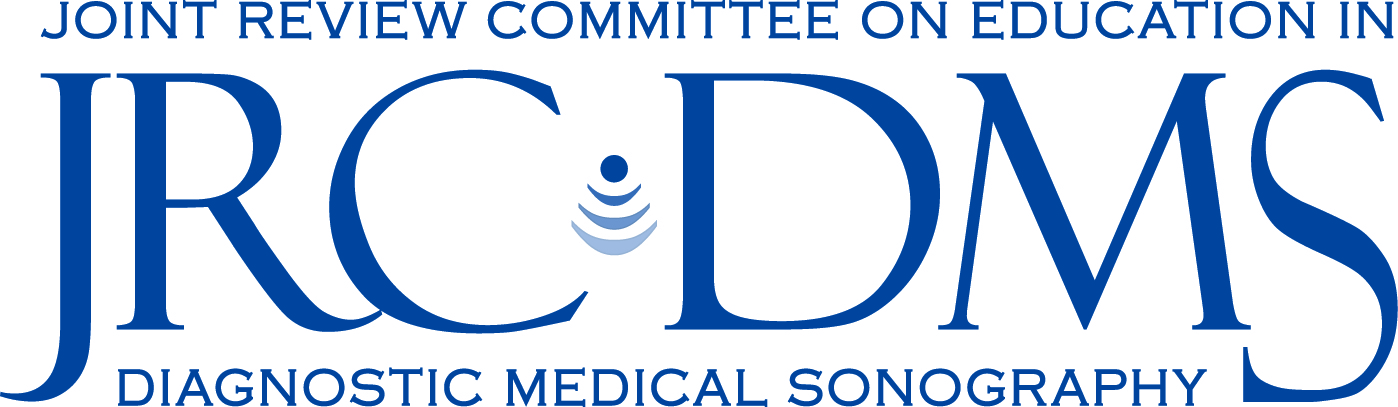 JRC-DMS Student Program Resource SurveyThe purpose of this survey is to evaluate our program resources. The data compiled will aid the program in an ongoing process of program improvement. Consider each item separately and rate each item independently of all others. Check the rating that indicates the extent to which you agree with each statement. Please do not skip any rating. Select N/A if you do not know about a particular area. 5 - Strongly Agree     4 - Generally Agree     3 - Neutral     2 - Generally Disagree     1 - Strongly Disagree     N/A - Not ApplicableInstitution name:      JRC-DMS program number:      Personnel Resources (Program Faculty)Faculty teaches effectively:Faculty number is adequate:
Comments:      Physical ResourcesInstructional resources – Classrooms Instructional resources – LaboratoryComments:      Learning ResourcesLibraries (school and clinical affiliate libraries)Comments:      Clinical ResourcesClinical Rotations	Comments:      Physician Interaction	Comments:      Additional CommentsBased on your experience, which program resources provided you with the most support?      Based on your experience, which program resources could be improved?      Please provide comments and suggestions that would help to improve the program’s overall resources:      Date:      In the classroom 5    4    3    2    1    N/AIn the laboratory 5    4    3    2    1    N/AIn the clinical area 5    4    3    2    1    N/AIn the classroom 5    4    3    2    1    N/AIn the laboratory 5    4    3    2    1    N/AIn the clinical area 5    4    3    2    1    N/AFaculty members have good rapport with studentsFaculty members have good rapport with students 5    4    3    2    1    N/AFaculty members are willing to help students with academic needsFaculty members are willing to help students with academic needs 5    4    3    2    1    N/AFaculty insures student representation on the advisory committeeFaculty insures student representation on the advisory committee 5    4    3    2    1    N/AAre adequate in size 5    4    3    2    1    N/AHave adequate lighting 5    4    3    2    1    N/AContain adequate seating 5    4    3    2    1    N/AHave adequate ventilation 5    4    3    2    1    N/AAre provided with appropriate equipment to support effective instruction 5    4    3    2    1    N/AIs adequate in size 5    4    3    2    1    N/AHas adequate lighting 5    4    3    2    1    N/AContains adequate seating 5    4    3    2    1    N/AHas adequate ventilation 5    4    3    2    1    N/AIs equipped with the amount of equipment necessary for student performance of required laboratory exercises 5    4    3    2    1    N/AIs equipped with the variety of equipment necessary for student performance of required laboratory exercises 5    4    3    2    1    N/AIs equipped with the amount and variety of supplies necessary for student performance of required lab exercises 5    4    3    2    1    N/AActivities prepare the student to perform effectively in the clinical setting 5    4    3    2    1    N/AIs accessible to students outside regularly scheduled class times 5    4    3    2    1    N/AThe program faculty and/or the library personnel offer orientation and demonstration of the library services 5    4    3    2    1    N/AThe institutional library personnel provide assistance to the students when needed 5    4    3    2    1    N/ALibraries provide sufficient materials to support classroom assignments 5    4    3    2    1    N/AProgram assignments require the use of library resources 5    4    3    2    1    N/AStudent instructional support services (tutors, computer lab, etc.)Student instructional support services (tutors, computer lab, etc.)Tutors provide assistance to the students when needed 5    4    3    2    1    N/AAudiovisual and computer equipment are available to students for class assignments and activities 5    4    3    2    1    N/AComputer resources are adequate to support the curriculum 5    4    3    2    1    N/AStudent instructional support services are readily accessible to all students 5    4    3    2    1    N/AFacilitiesThe clinical facilities offer an adequate number of procedures for the student to meet clinical objectives 5    4    3    2    1    N/AThe clinical facilities offer an adequate variety of procedures for the student to meet clinical objectives 5    4    3    2    1    N/AThe clinical facilities provide a variety of current equipment 5    4    3    2    1    N/AExperiencesEach clinical rotation is of sufficient length to enable the student to complete clinical objectives 5    4    3    2    1    N/AEach clinical rotation provides sufficient number of hands-on patient scanning 5    4    3    2    1    N/AClinical instructionClinical instructionStudents are adequately oriented to assigned clinical areas and procedures 5    4    3    2    1    N/AClinical instructors are sufficiently knowledgeable to provide student instruction 5    4    3    2    1    N/AClinical instructors are consistent in their evaluation of student performance 5    4    3    2    1    N/AClinical instructors are readily available to assist students when needed 5    4    3    2    1    N/APhysician/student interaction facilitates the development of effective communication skills between physicians and students 5    4    3    2    1    N/APhysician contact is sufficient to provide the student with a physician perspective of patient care 5    4    3    2    1    N/AOverall student exposure to physicians in the program is adequate 5    4    3    2    1    N/AHow long have you been a student in this program?      How long have you been a student in this program?      Overall rating: Please rate the OVERALL quality of the resources supporting the program: Excellent    Good Satisfactory    Fair    Poor